Klases stunda (1.variants) (7.-8.kl.)Ievads. Padomju Savienībā Staļina valdīšanas gados (1922-1953) aptuveni 20 miljoni cilvēku piespiedu kārtā tika pārvietoti (deportēti) no savas dzīvesvietas uz kādu tālu, bieži vien mazapdzīvotu reģionu. Tiek lēsts, ka kopumā Padomju Savienībā vairāk nekā 1 miljons cilvēku mira izsūtījumā skarbo apstākļu dēļ.Latvijas iedzīvotāju masveida deportācijas notika 1941. gada 14. jūnijā un 1949. gada 25. martā, kad kopumā tika izsūtīti vairāk nekā 57 tūkstoši cilvēku, tai skaitā bērni un sirmgalvji. Tika izsūtīti cilvēki, kuru īpašumā bija zeme un uzņēmumi, kuros algoja darbiniekus, tos, kuriem bija nacionālistiski uzskati un kuri bija Latvijā pazīstamas personas - politiskās, militārās un kultūras jomu līderi pirms PSRS okupācijas. Tika pārvietotas ne tikai atsevišķas personas, bet veselas ģimenes. Izsūtītie piespiedu kārtā tika nodarbināti dažādos fiziski smagos darbos un dzīvoja necilvēcīgos apstākļos, kas bieži vien noveda līdz nāvei. Izsūtāmos nakts vidū pamodināja un deva mazāk par stundu laika sagatavoties ceļam. Līdzi ļāva ņemt tikai to, ko var panest. Visu, kas palika, konfiscēja režīms. Cilvēkus veda uz dzelzceļa staciju, kur tos sasēdināja preču vagonos. Stacija bija vieta, kur daudzi cilvēki redzēja savus piederīgos pēdējo reizi mūžā, jo 1941. gada deportācijās ģimenes tika sadalītas – vīrieši tika sūtīti uz soda nometnēm, bet sievietes, bērni un gados vecāki cilvēki tika aizvesti uz tā sauktajiem „specnometinājumiem”. 1949. gadā ģimenes netika sadalītas – visi nonāca nometinājuma vietās. Ceļā cilvēki pavadīja nedēļas un pat mēnešus, apstākļi bija tik slikti, ka jau ceļā 1941. gadā nomira 32 cilvēki, bet 1949. gadā – 183. / Izmantota „40. gadu deportāciju struktūranalīze” (skat. papildmateriālus) / (Okupācijas muzeja materiāli)Smilšu kino skatīšanās. Veidots pēc 1949. gada 25. martā izsūtītās 11 gadus vecās Benitas Plezeres zīmējumiem. Zīmējumus viņa sūtīja savai krustmātei uz Latviju. Filma: https://www.youtube.com/watch?v=eLTKvJmxNkQ (15.37min)Saruna pēc filmas. Jautājumi sarunas ievirzei: Ka jutās Benita? Vai viņai bija izvēle braukt vai nebraukt? Kas deva spēku izdzīvot svešumā? Esot svešumā un tālumā no saviem radiem, tuviniekiem un draugiem, cerība palīdz uzturēt ticību un dzīvesprieku, nesaraut saites ar dzimteni, bet joprojām ilgoties un tiekties mājup. Šīs sajūtas tālu Austrumos, Sibīrijas taigā, uz bērza tāsīm ievērpa desmitiem tūkstošu izsūtīto Latvijas iedzīvotāju. Bērza tāsis bija teju vienīgais pieejamais materiāls izsūtījuma vietās Sibīrijā.Skolēni vietnē Jamboard raksta zīmīti Sibīrijas bērniem. https://jamboard.google.com/d/11ETSk4Ri92Jee3dw0iBP1yrsL2e5wgxjbRuUA2WHeQA/edit?usp=sharingKlases stunda (2.variants) (9.-12.kl.)Ievads. Padomju Savienībā Staļina valdīšanas gados (1922-1953) aptuveni 20 miljoni cilvēku piespiedu kārtā tika pārvietoti (deportēti) no savas dzīvesvietas uz kādu tālu, bieži vien mazapdzīvotu reģionu. Tiek lēsts, ka kopumā Padomju Savienībā vairāk nekā 1 miljons cilvēku mira izsūtījumā skarbo apstākļu dēļ.Latvijas iedzīvotāju masveida deportācijas notika 1941. gada 14. jūnijā un 1949. gada 25. martā, kad kopumā tika izsūtīti vairāk nekā 57 tūkstoši cilvēku, tai skaitā bērni un sirmgalvji. Tika izsūtīti cilvēki, kuru īpašumā bija zeme un uzņēmumi, kuros algoja darbiniekus, tos, kuriem bija nacionālistiski uzskati un kuri bija Latvijā pazīstamas personas - politiskās, militārās un kultūras jomu līderi pirms PSRS okupācijas. Tika pārvietotas ne tikai atsevišķas personas, bet veselas ģimenes. Izsūtītie piespiedu kārtā tika nodarbināti dažādos fiziski smagos darbos un dzīvoja necilvēcīgos apstākļos, kas bieži vien noveda līdz nāvei. Izsūtāmos nakts vidū pamodināja un deva mazāk par stundu laika sagatavoties ceļam. Līdzi ļāva ņemt tikai to, ko var panest. Visu, kas palika, konfiscēja režīms. Cilvēkus veda uz dzelzceļa staciju, kur tos sasēdināja preču vagonos. Stacija bija vieta, kur daudzi cilvēki redzēja savus piederīgos pēdējo reizi mūžā, jo 1941. gada deportācijās ģimenes tika sadalītas – vīrieši tika sūtīti uz soda nometnēm, bet sievietes, bērni un gados vecāki cilvēki tika aizvesti uz tā sauktajiem „specnometinājumiem”. 1949. gadā ģimenes netika sadalītas – visi nonāca nometinājuma vietās. Ceļā cilvēki pavadīja nedēļas un pat mēnešus, apstākļi bija tik slikti, ka jau ceļā 1941. gadā nomira 32 cilvēki, bet 1949. gadā – 183. / Izmantota „40. gadu deportāciju struktūranalīze” (skat. papildmateriālus) /Filma „Deportācijas. Divas naktis, viens noziegums” (29.53 min)https://www.youtube.com/watch?v=y-U2wb8WtcASaruna pēc filmas. Kādi bija izsūtīšanas iemesli? Kas bieži vien notika ar maziem bērniem pirmajos izsūtījuma gados? Kāpēc? Kādus darbus veca sievietes un pusaudži? Kādos apstākļos un cik ilgi bija jāstrādā? Kā Tev šķiet, kādu iespaidu tas varēja atstāt uz cilvēka veselību? Ko cilvēki bija spiesti darīt, lai izdzīvotu? Kādas tam bija sekas?Apskati Abesas (aiz polārā loka) spaidu darbu nometnes ieslodzītās Emīlijas Bērziņas numuru (B-2-168) un nezināmas personas kapa plāksnīti (D-27) un atbildi uz jautājumiem!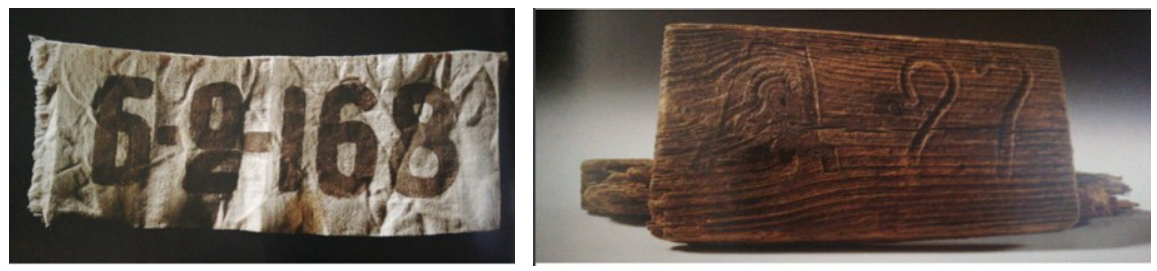 Cilvēki zaudēja savu identitāti, viņiem piešķīra numurus. Kā, Tavuprāt, jutās cilvēki, kurus sauca pēc numuriem nevis vārdiem? Uz viegli satrūdošas koka kapa plāksnītes tika izgrebts ieslodzītā numurs. Ar kādām grūtībām, Tavuprāt, saskārās cilvēki vēlākos gados, meklējot savu radinieku kapu vietas?  (materiāli no Okupācijas muzeja fonda)Kā nepiedzīvot vēstures atkārtošanos?Papildmateriāli:Skolēni aicināti piedalīties fonda “ Sibīrijas bērni” organizētājā sacerējumu konkursā. Inf. https://sibirijasberni.lv/jaunumi/sacerejumu-konkurss-un-nolikums-lidz-2021-gada-10-maijam/ Skolēni aicināti noskatīties filmu “Tālā zeme “Sibīrija”. Kāpēc 1949. gada 25. marts?”21:05 - 22:00 Ceturtdiena, 25.03.2021 LTV1 https://www.youtube.com/watch?v=NroB9xcuIcg  (5.24 min)1941. gada 14. jūnija naktī žurnāliste un juriste Melānija Vanaga bija viena no vairāk nekā 15 tūkstošiem Latvijas iedzīvotāju, kuri lopu vagonos, neziņā par savu nākotni, devās bezgala garā ceļā uz Sibīriju. Taču režīms viņu nesalauza. Pēc 16 gadiem viņa atgriezās Latvijā ar misijas apziņu – pētīt, vākt, rakstīt un atcerēties. Viņas Sibīrijas ciešanu un spēka piemineklis ir grāmata “Veļupes. https://www.delfi.lv/news/melanijas_hronika/ CETURTDIENA PLKST. PLKST. 14:00 (UTC+02)Grāmatas "Ar bērna acīm" atvēršanaPasākums notiks Zoom platformā:https://zoom.us/j/95353343382...Meeting ID: 953 5334 3382Passcode: 467362Aicinām apmeklēt virtuālo izstādi: http://www.archiv.org.lv/velesanas1940/index.php?id=303 Apjomīgs interaktīvs materiāls http://okupacijasmuzejs.lv/lv/skolam/macibu-materiali/attalinatajam-macibu-procesam-pielagotas-muzeja-nodarbibas-77/ 